2017年第十届全国大学生信息安全竞赛决赛交通指南建议参会者使用百度或者高德地图，搜索“西安电子科技大学（长安校区）”，进行实时在线的自驾、公交等交通导航，以有效避免拥堵，选择合适您出行时间的出行方案。也可以参考以下交通方案（请注意转乘公交、地铁线路的首末班时间）：咸阳国际机场——西安电子科技大学长安校区机场巴士购票地点：2号航站楼—请您在T2航站楼1楼（到达层）旅客服务中心购票3号航站楼—请您在T3航站楼综合交通枢纽（GTC）一层购票机场巴士乘坐位置：2号航站楼—请您在T2航站楼1楼（到达层）外部乘车3号航站楼—请您在T3航站楼综合交通枢纽（GTC）一层乘车方案一：乘坐长安区吉源国际酒店线机场巴士线路，到达长安区吉源国际酒店站，乘坐4-08路、4-16路、4-11路在西安电子科技大学长安校区站下车，到达西安电子科技大学长安校区。方案二：乘坐长安区吉源国际酒店线机场巴士线路，到达城南汽车客运站，乘坐173路在西安电子科技大学长安校区站下车，到达西安电子科技大学长安校区。注：长安区吉源国际酒店线机场巴士线路运营时间为7:30-21:00，发车间隔为20-30分钟。西安火车站（普通列车站）、高速汽车站——西安电子科技大学长安校区方案一：步行450米至地铁1号线五路口站，乘坐地铁1号线（后卫寨方向）到北大街站，同站换乘地铁2号线（韦曲南方向），在航天城站下车（B口出），步行50米至公交站航天城站，乘坐4-08路、4-11路在西安电子科技大学长安校区站下车，到达西安电子科技大学长安校区。方案二：步行370米至火车站西公交站，乘坐205路、206路在边家村站下车，乘坐916路、921路、922路在西安电子科技大学长安校区站下车，到达西安电子科技大学长安校区。方案三：步行370米至火车站西公交站，乘坐616路在韦曲西街站下车，乘坐4-11路在西安电子科技大学长安校区北门站下车，到达西安电子科技大学长安校区。方案四：步行410米至火车站公交站，乘坐14路、706路在吉祥村站下车，乘坐922路、921路在西安电子科技大学长安校区站下车，到达西安电子科技大学长安校区。方案五：步行410米至火车站公交站，乘坐706路、40路、707路在黄雁村站下车，乘坐922路、921路在西安电子科技大学长安校区站下车，到达西安电子科技大学长安校区。方案六：步行370米至火车站西公交站，乘坐6路在电子二路西口站下车，乘坐916路在西安电子科技大学长安校区站下车，到达西安电子科技大学长安校区。西安北站（高铁站）——西安电子科技大学长安校区步行190米至地铁2号线北客站，乘坐地铁二号线（韦曲南方向），在航天城站下车（B口出），步行50米至航天城公交站，乘坐4-08路、4-11路在西安电子科技大学长安校区站下车，到达西安电子科技大学长安校区。注：西安地铁1号线运营时间为6:10-23:17，西安地铁2号线运营时间为6:10-23:15，西安地铁3号线运营时间为6:00-22:40。附： 2017年全国大学生信息安全竞赛决赛创新能力赛在体育场举行，作品赛在C楼举行。指示路线如下图所示：驾车前往体育场请从北门进入校园，沿红色路线行驶；步行前往体育场建议从东门进入校园，沿蓝色路线，也可沿红色线路行走。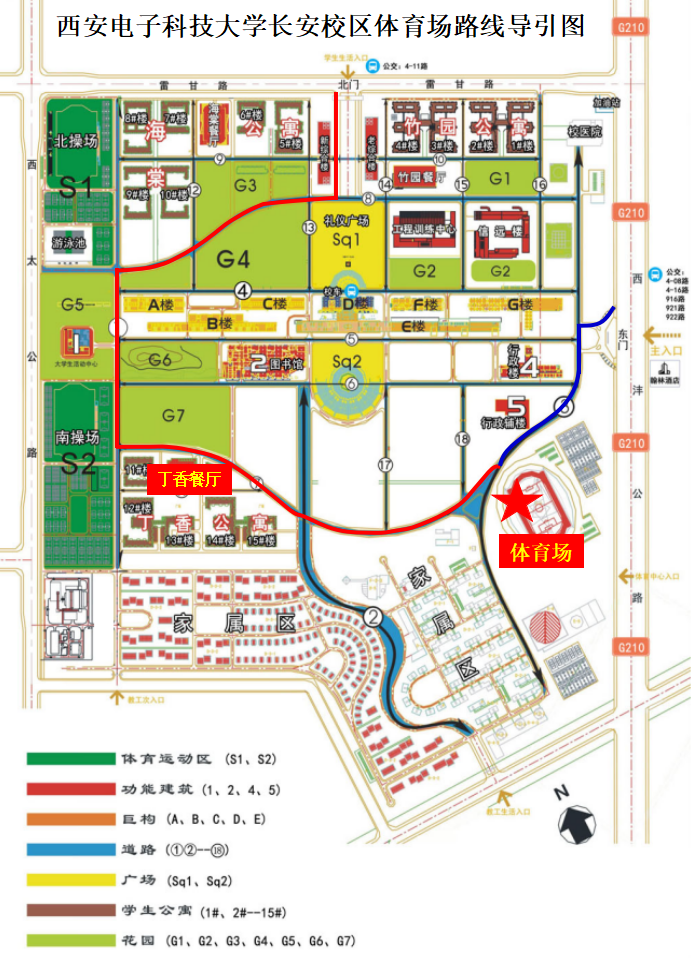 驾车前往C楼请从北门进入校园，沿红色路线行驶；步行前往C楼建议从东门进入校园，沿蓝色路线，也可沿红色线路行走。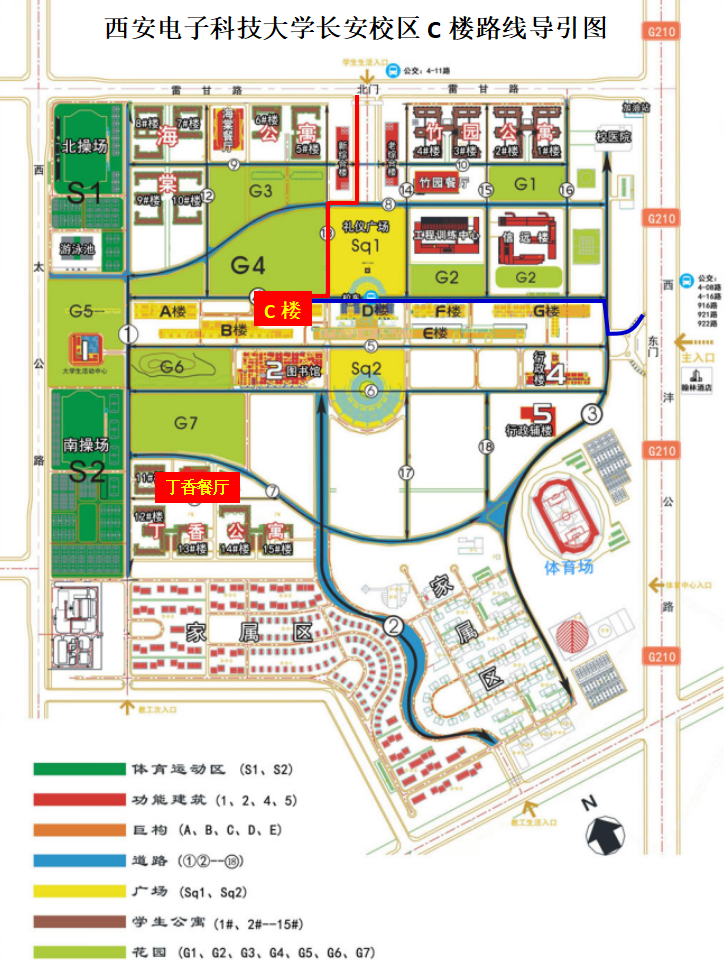 